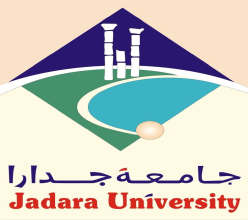 كلية  الدراسات العليانموذج رقم ( 14): التقرير الأولي للمناقشينالأستاذ الدكتور: ..........................................................المحترم تحيــــة طيبــــة وبــعــــــد، ، ، لقد تقرر تعيينكم عضواً في لجنة  مناقشة الطالب:...................................... ورقمه الجامعي:.............تخصص: .................................. وعنـوان رسالته: ........................................................................................................................................يرجى التكرم بتعبئة الجدول أدناه كتقرير أولي عن الرسالة المرسلة لكم.إننــي إذ أبعــث إليكم بشــكــري، وأرجــو أن يصلنا ردكــم بشكل سري ومكتوم قبل اربعة ايام من موعد المناقشة على فاكس رقم: 027201217أو على البريد الإلكتروني:FGS@jadara.edu.joوتفضلوا بقبول فائق الاحترام والتقدير ، ، ،                                                                                             عميد كلية الدراسات العليا                   أ. د. اي ملاحظات:...................................................................................................................................................................................................الــــبنــــــــــــــدمناسبمناسب لحــد ما غير مناسب مــــلاحظــــاتوضوح اهداف البحثأصالة موضوع البحث.علاقة موضوع البحث مع ما كُتب في مجالـه .منهجية البحث .الالتزام بالأمانـــة العلمية.مناقشته للنتائج.صحة الاستنتاجـــات .الالتزام بالتوثيق بمتن الرسالة وقائمة المراجع.السلامة اللغوية للرسالة.الإخــراج الفني للرسالة.التوافق بين خطة مشروع البحث والرسالة.رأيكـــم المبدئـــي والصريح بمدى صلاحيتها للمناقشــةملخص رأيكم النهائيالاسم:............................الرتبة الاكاديمية:.......التخصص:...............مكان العمل:......................التاريخ: /    /التوقيع:.................